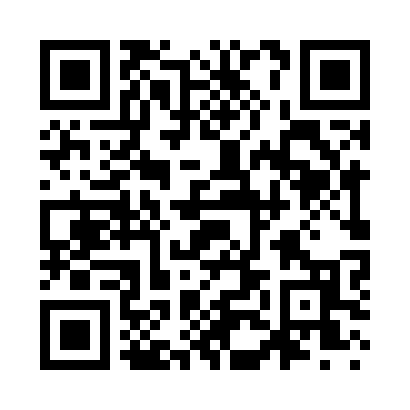 Prayer times for Alpine Shores, Alabama, USAMon 1 Jul 2024 - Wed 31 Jul 2024High Latitude Method: Angle Based RulePrayer Calculation Method: Islamic Society of North AmericaAsar Calculation Method: ShafiPrayer times provided by https://www.salahtimes.comDateDayFajrSunriseDhuhrAsrMaghribIsha1Mon4:105:3412:464:327:589:222Tue4:115:3512:464:327:589:223Wed4:115:3512:474:327:589:224Thu4:125:3612:474:327:589:215Fri4:125:3612:474:337:579:216Sat4:135:3712:474:337:579:217Sun4:145:3712:474:337:579:208Mon4:145:3812:474:337:579:209Tue4:155:3812:474:337:569:1910Wed4:165:3912:484:337:569:1911Thu4:175:3912:484:337:569:1812Fri4:175:4012:484:337:559:1813Sat4:185:4112:484:347:559:1714Sun4:195:4112:484:347:559:1715Mon4:205:4212:484:347:549:1616Tue4:215:4212:484:347:549:1517Wed4:225:4312:484:347:539:1518Thu4:225:4412:484:347:539:1419Fri4:235:4412:484:347:529:1320Sat4:245:4512:494:347:529:1221Sun4:255:4612:494:347:519:1222Mon4:265:4612:494:347:509:1123Tue4:275:4712:494:347:509:1024Wed4:285:4812:494:347:499:0925Thu4:295:4912:494:347:489:0826Fri4:305:4912:494:347:489:0727Sat4:315:5012:494:337:479:0628Sun4:325:5112:494:337:469:0529Mon4:335:5112:494:337:459:0430Tue4:345:5212:494:337:459:0331Wed4:355:5312:484:337:449:02